§13090-E.  Tourism marketing and development strategy(REALLOCATED FROM TITLE 5, SECTION 13080-Q)1.  Development.  The Office of Tourism with input from the tourism industry shall develop a 5-year marketing and development strategy for state tourism growth that maximizes the effectiveness of state and private sector contributions in attracting visitors to the State and increasing tourism-based revenues.  The strategy must incorporate components of direct marketing in maintenance and primary markets, matching grants programs, trade markets, regional development and research.[PL 2011, c. 563, §5 (AMD).]2.  Administration.  The Office of Tourism shall administer the components of the strategy after development.  Administration includes development of new markets, creation of an image of the State to entice visitor inquiries and provision of appropriate technical assistance and response mechanisms.  The Office of Tourism shall support staffing of the visitor information centers and fulfill tourism information requests and shall work in partnership with the tourism industry in the State in administering the strategy. The Office of Tourism shall seek direct input and consultation from the tourism industry on the Office of Tourism's marketing and promotional plans and collaborate with tourism regions and industry sectors to accomplish the goals identified in the marketing and promotional plans and the marketing and development strategy required under subsection 1, including, but not limited to, the outdoor recreation industry, the lodging industry, the restaurant industry, representatives of large landowners, campground organizations, the transportation industry, the retail industry, cultural organizations, tourism destination marketing organizations, private businesses, statewide tourism associations and nonprofit organizations.  The Office of Tourism shall seek tourism industry input in other areas the commissioner considers appropriate and necessary to ensure the successful implementation of this section.  The Office of Tourism shall provide a quarterly presentation of its activities under this section beginning January 1, 2013 to tourism industry stakeholders and provide an annual report to the Governor and the Legislature summarizing the goals and achievements of the Office of Tourism.[PL 2011, c. 563, §5 (AMD).]3.  Tourism Marketing and Development Fund. [RR 1995, c. 2, §11 (RAL); MRSA T. 5 §13090-E, sub-§3 (RP).]SECTION HISTORYRR 1995, c. 2, §11 (RAL). PL 2003, c. 198, §9 (AMD). PL 2011, c. 563, §5 (AMD). The State of Maine claims a copyright in its codified statutes. If you intend to republish this material, we require that you include the following disclaimer in your publication:All copyrights and other rights to statutory text are reserved by the State of Maine. The text included in this publication reflects changes made through the First Regular Session and the First Special Session of the131st Maine Legislature and is current through November 1, 2023
                    . The text is subject to change without notice. It is a version that has not been officially certified by the Secretary of State. Refer to the Maine Revised Statutes Annotated and supplements for certified text.
                The Office of the Revisor of Statutes also requests that you send us one copy of any statutory publication you may produce. Our goal is not to restrict publishing activity, but to keep track of who is publishing what, to identify any needless duplication and to preserve the State's copyright rights.PLEASE NOTE: The Revisor's Office cannot perform research for or provide legal advice or interpretation of Maine law to the public. If you need legal assistance, please contact a qualified attorney.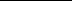 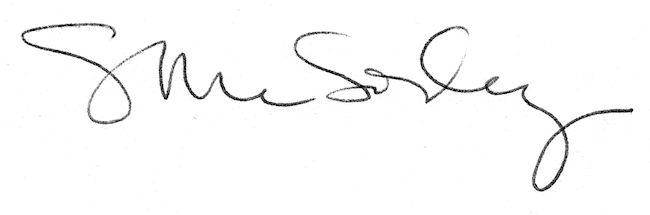 